D E L A W A R EC O L L E G E   O F   A R T6 0 0   N   M A R K E T   S TW I L M I N G T O N   D E L A W A R E   1 9 8 0 1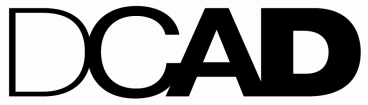 COLOR PHOTOGRAPHY	5-14-19WITH STUDENT LEARNIG OUTCOMESColor Photography (PH231, 3 credits) The fundamentals of color theory and the digital color ink jet process are presented in a computer lab setting.  Assignments investigate the use of color in photographs as an expressive tool and draw upon digital and analytical skills explored in earlier classes.  Examples from current and historical photographers are used to illustrate successful examples of the ideas explored in assignments.  Group and individual critiques focus on specific issues explored in assignments, content, and craft.  An extended project, often in book form, acts as a capstone project for the course.	Prerequisite:  Photography II  Students will:Demonstrate the ability to identify color temperature of light and to use color in a variety of forms as an expressive tool in color photographs.  (PC 1 )Manage the use of appropriate digital techniques for image adjustment.  (PC 1)Create a capstone project including a minimum of 16 images in a portfolio and/or in the form of a book or instructor approved format.  (PC 1, 2) Research an appropriate photographer and emulate their work using color photography, write a two 	page paper about the chosen photographer and give an oral presentation with projected visual images 	to the class about chosen photographer.  (PC 2, 3)Required Texts: Required readings will be provided to you in this class.Supplementary Readings:Albers, Josef. Interaction of Color. New Haven: Yale University Press, 1963.ISBN-10 0300179359	($12.07)Batchelor, David. Chromophobia. London: Reaktion Books Ltd, 2000.ISBN-10 1861890745	($16.07)Hostetler, Lisa and Bussard, Katherine. Color Rush: American Color Photography from Stieglitz to Sherman. New York: Aperture Foundation, 2013.	ISBN-10 1597112267	($55.56)Supplies:Digital SLR with a minimum sensor of 10 megapixels ($600.00 – $1200.00)Memory card(s) for your DSLR. (8 to 16 GB – Approx. $10.00 to $25.00)Card reader (Approx. $10.00 to $50.00)A portable hard drive that is Mac compatible. (Approx. 500 GB/$60.00 – 1 TB/$100.00+)	Tripod (Approx. $75.00-$250.00)Tickets for printing (Approx. $150.00 – $200.00 ) buy these as you need them.Blurb book- price depends on size (Approx. $60.00 to $100.00)A notebook for use in class. (Approx. $3.00)Supplementary Supplies: (Optional)Adobe Creative Cloud- Adobe now “leases” their software on a monthly basis. As a student, forsomething like $20/month, you can have access on your home computer to the entire Creative Suite. As opposed to buying the software, you will receive access to updated versions as they come out.